Oborová rada doktorského studijního programu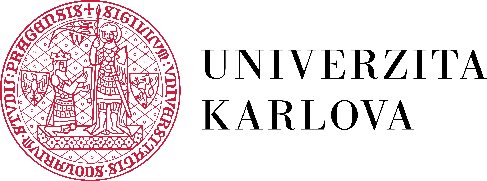 Preventivní medicína a epidemiologiePosudek disertační práceDatum: Jméno a podpis oponenta:				……..…………………………..Studijní program:PREVENTIVNÍ MEDICÍNA A EPIDEMIOLOGIEStudent/ka:Název disertační práce:Školitel (jméno, adresa):Oponent (jméno, adresa) :Hodnocení laskavě proveďte slovním komentářem a dále písmenem X do odpovídající šedé buňky.Hodnocení laskavě proveďte slovním komentářem a dále písmenem X do odpovídající šedé buňky.1. Forma disertační práce 1. Forma disertační práce 1. Forma disertační práce a) samostatná práce zpracovaná a) samostatná práce zpracovaná b) tematicky uspořádaný soubor uveřejněných prací s komentářem a diskuzíb) tematicky uspořádaný soubor uveřejněných prací s komentářem a diskuzíJsou-li v souboru uveřejněných prací dle písm. b) práce, jichž je doktorand spoluautorem, je vymezen podíl doktoranda a je doložen prohlášením spoluautorů o jeho přínosu k jednotlivým pracím?AnoJsou-li v souboru uveřejněných prací dle písm. b) práce, jichž je doktorand spoluautorem, je vymezen podíl doktoranda a je doložen prohlášením spoluautorů o jeho přínosu k jednotlivým pracím?Ne2. Aktuálnost tématu disertační práce2. Aktuálnost tématu disertační práce2. Aktuálnost tématu disertační práce2. Aktuálnost tématu disertační práce2. Aktuálnost tématu disertační práce2. Aktuálnost tématu disertační prácePráce je velmi aktuální… aktuální… není aktuálníZdůvodnění a komentář: Zdůvodnění a komentář: Zdůvodnění a komentář: Zdůvodnění a komentář: Zdůvodnění a komentář: Zdůvodnění a komentář: 3. Cíle a hypotézy disertace – definice, adekvátnost, náročnost3. Cíle a hypotézy disertace – definice, adekvátnost, náročnost3. Cíle a hypotézy disertace – definice, adekvátnost, náročnost3. Cíle a hypotézy disertace – definice, adekvátnost, náročnost3. Cíle a hypotézy disertace – definice, adekvátnost, náročnost3. Cíle a hypotézy disertace – definice, adekvátnost, náročnostVynikajícíPrůměrná kvalitaPodprůměrná kvalitaZdůvodnění a komentář: Zdůvodnění a komentář: Zdůvodnění a komentář: Zdůvodnění a komentář: Zdůvodnění a komentář: Zdůvodnění a komentář: 4. Metody využité v disertaci - jejich volba, adekvátnost, náročnost4. Metody využité v disertaci - jejich volba, adekvátnost, náročnost4. Metody využité v disertaci - jejich volba, adekvátnost, náročnost4. Metody využité v disertaci - jejich volba, adekvátnost, náročnost4. Metody využité v disertaci - jejich volba, adekvátnost, náročnost4. Metody využité v disertaci - jejich volba, adekvátnost, náročnostAdekvátní, náročnéHraniční, méně náročnéNeadekvátníZdůvodnění a komentář: Zdůvodnění a komentář: Zdůvodnění a komentář: Zdůvodnění a komentář: Zdůvodnění a komentář: Zdůvodnění a komentář: 5. Postup řešení problému a výsledky disertace5. Postup řešení problému a výsledky disertace5. Postup řešení problému a výsledky disertace5. Postup řešení problému a výsledky disertace5. Postup řešení problému a výsledky disertace5. Postup řešení problému a výsledky disertace5. Postup řešení problému a výsledky disertace5. Postup řešení problému a výsledky disertace5. Postup řešení problému a výsledky disertace5. Postup řešení problému a výsledky disertacevynikajícínadprůměrnéprůměrnépodprůměrnéslabéZdůvodnění a komentář:Zdůvodnění a komentář:Zdůvodnění a komentář:Zdůvodnění a komentář:Zdůvodnění a komentář:Zdůvodnění a komentář:Zdůvodnění a komentář:Zdůvodnění a komentář:Zdůvodnění a komentář:Zdůvodnění a komentář:Konkrétní přínos doktoranda / doktorandky: Konkrétní přínos doktoranda / doktorandky: Konkrétní přínos doktoranda / doktorandky: Konkrétní přínos doktoranda / doktorandky: Konkrétní přínos doktoranda / doktorandky: Konkrétní přínos doktoranda / doktorandky: Konkrétní přínos doktoranda / doktorandky: Konkrétní přínos doktoranda / doktorandky: Konkrétní přínos doktoranda / doktorandky: Konkrétní přínos doktoranda / doktorandky: 6. Hlavní výsledky, nové poznatky, přínosy a jejich původnost – výsledky jsou:6. Hlavní výsledky, nové poznatky, přínosy a jejich původnost – výsledky jsou:6. Hlavní výsledky, nové poznatky, přínosy a jejich původnost – výsledky jsou:6. Hlavní výsledky, nové poznatky, přínosy a jejich původnost – výsledky jsou:6. Hlavní výsledky, nové poznatky, přínosy a jejich původnost – výsledky jsou:6. Hlavní výsledky, nové poznatky, přínosy a jejich původnost – výsledky jsou:6. Hlavní výsledky, nové poznatky, přínosy a jejich původnost – výsledky jsou:6. Hlavní výsledky, nové poznatky, přínosy a jejich původnost – výsledky jsou:původnípřevážně původnízčásti původnínejsou původníZdůvodnění a komentář (přehled hlavních výsledků): Zdůvodnění a komentář (přehled hlavních výsledků): Zdůvodnění a komentář (přehled hlavních výsledků): Zdůvodnění a komentář (přehled hlavních výsledků): Zdůvodnění a komentář (přehled hlavních výsledků): Zdůvodnění a komentář (přehled hlavních výsledků): Zdůvodnění a komentář (přehled hlavních výsledků): Zdůvodnění a komentář (přehled hlavních výsledků): 7. Uplatnitelnost výsledků disertační práce pro rozvoj oboru Preventivní medicína a epidemiologie, případně příbuzných oborů7. Uplatnitelnost výsledků disertační práce pro rozvoj oboru Preventivní medicína a epidemiologie, případně příbuzných oborů7. Uplatnitelnost výsledků disertační práce pro rozvoj oboru Preventivní medicína a epidemiologie, případně příbuzných oborů7. Uplatnitelnost výsledků disertační práce pro rozvoj oboru Preventivní medicína a epidemiologie, případně příbuzných oborů7. Uplatnitelnost výsledků disertační práce pro rozvoj oboru Preventivní medicína a epidemiologie, případně příbuzných oborů7. Uplatnitelnost výsledků disertační práce pro rozvoj oboru Preventivní medicína a epidemiologie, případně příbuzných oborů7. Uplatnitelnost výsledků disertační práce pro rozvoj oboru Preventivní medicína a epidemiologie, případně příbuzných oborů7. Uplatnitelnost výsledků disertační práce pro rozvoj oboru Preventivní medicína a epidemiologie, případně příbuzných oborů7. Uplatnitelnost výsledků disertační práce pro rozvoj oboru Preventivní medicína a epidemiologie, případně příbuzných oborů7. Uplatnitelnost výsledků disertační práce pro rozvoj oboru Preventivní medicína a epidemiologie, případně příbuzných oborůvynikajícínadprůměrnáprůměrnápodprůměrnáslabáZdůvodnění a komentář: Zdůvodnění a komentář: Zdůvodnění a komentář: Zdůvodnění a komentář: Zdůvodnění a komentář: Zdůvodnění a komentář: Zdůvodnění a komentář: Zdůvodnění a komentář: Zdůvodnění a komentář: Zdůvodnění a komentář: 8. Splnění cílů disertační práce8. Splnění cílů disertační práce8. Splnění cílů disertační práce8. Splnění cílů disertační práce8. Splnění cílů disertační práce8. Splnění cílů disertační práce8. Splnění cílů disertační práce8. Splnění cílů disertační práce8. Splnění cílů disertační práce8. Splnění cílů disertační práceVynikajícíNadprůměrnéPrůměrnéPodprůměrnéNesplněnoZdůvodnění a komentář:Zdůvodnění a komentář:Zdůvodnění a komentář:Zdůvodnění a komentář:Zdůvodnění a komentář:Zdůvodnění a komentář:Zdůvodnění a komentář:Zdůvodnění a komentář:Zdůvodnění a komentář:Zdůvodnění a komentář:bylybyly částečněnebylyNelze zjistitZdůvodnění a komentář: Zdůvodnění a komentář: Zdůvodnění a komentář: Zdůvodnění a komentář: Zdůvodnění a komentář: Zdůvodnění a komentář: Zdůvodnění a komentář: Zdůvodnění a komentář: 10. Formální úprava disertační práce a její jazyková úroveň:10. Formální úprava disertační práce a její jazyková úroveň:10. Formální úprava disertační práce a její jazyková úroveň:10. Formální úprava disertační práce a její jazyková úroveň:10. Formální úprava disertační práce a její jazyková úroveň:10. Formální úprava disertační práce a její jazyková úroveň:10. Formální úprava disertační práce a její jazyková úroveň:10. Formální úprava disertační práce a její jazyková úroveň:10. Formální úprava disertační práce a její jazyková úroveň:10. Formální úprava disertační práce a její jazyková úroveň:vynikajícínadprůměrnáprůměrnápodprůměrnáslabáZdůvodnění a komentář:Zdůvodnění a komentář:Zdůvodnění a komentář:Zdůvodnění a komentář:Zdůvodnění a komentář:Zdůvodnění a komentář:Zdůvodnění a komentář:Zdůvodnění a komentář:Zdůvodnění a komentář:Zdůvodnění a komentář:11. Celkové hodnocení disertační práce11. Celkové hodnocení disertační práce11. Celkové hodnocení disertační práce11. Celkové hodnocení disertační práce11. Celkové hodnocení disertační práce11. Celkové hodnocení disertační práce11. Celkové hodnocení disertační práce11. Celkové hodnocení disertační práce11. Celkové hodnocení disertační práce11. Celkové hodnocení disertační práce11. Celkové hodnocení disertační práce11. Celkové hodnocení disertační práce11. Celkové hodnocení disertační práceTvůrčí schopnosti v dané oblasti výzkumu student/ka:Tvůrčí schopnosti v dané oblasti výzkumu student/ka:Tvůrčí schopnosti v dané oblasti výzkumu student/ka:Tvůrčí schopnosti v dané oblasti výzkumu student/ka:Tvůrčí schopnosti v dané oblasti výzkumu student/ka:Tvůrčí schopnosti v dané oblasti výzkumu student/ka:Prokázal/aProkázal/aNeprokázal/aNeprokázal/aNeprokázal/aPožadavky standardně kladené na disertační práce v daném oboru práce:Požadavky standardně kladené na disertační práce v daném oboru práce:Požadavky standardně kladené na disertační práce v daném oboru práce:Požadavky standardně kladené na disertační práce v daném oboru práce:Požadavky standardně kladené na disertační práce v daném oboru práce:Požadavky standardně kladené na disertační práce v daném oboru práce:Požadavky standardně kladené na disertační práce v daném oboru práce:Požadavky standardně kladené na disertační práce v daném oboru práce:Požadavky standardně kladené na disertační práce v daném oboru práce:splňujesplňujePožadavky standardně kladené na disertační práce v daném oboru práce:Požadavky standardně kladené na disertační práce v daném oboru práce:Požadavky standardně kladené na disertační práce v daném oboru práce:Požadavky standardně kladené na disertační práce v daném oboru práce:Požadavky standardně kladené na disertační práce v daném oboru práce:Požadavky standardně kladené na disertační práce v daném oboru práce:Požadavky standardně kladené na disertační práce v daném oboru práce:Požadavky standardně kladené na disertační práce v daném oboru práce:Požadavky standardně kladené na disertační práce v daném oboru práce:nesplňujenesplňujenesplňujeDisertační práce požadavky uvedené v § 47 odst. 4 zákona č. 111/1998 Sb., o vysokých školách:Disertační práce požadavky uvedené v § 47 odst. 4 zákona č. 111/1998 Sb., o vysokých školách:Disertační práce požadavky uvedené v § 47 odst. 4 zákona č. 111/1998 Sb., o vysokých školách:Disertační práce požadavky uvedené v § 47 odst. 4 zákona č. 111/1998 Sb., o vysokých školách:Disertační práce požadavky uvedené v § 47 odst. 4 zákona č. 111/1998 Sb., o vysokých školách:Disertační práce požadavky uvedené v § 47 odst. 4 zákona č. 111/1998 Sb., o vysokých školách:splňujesplňujeDisertační práce požadavky uvedené v § 47 odst. 4 zákona č. 111/1998 Sb., o vysokých školách:Disertační práce požadavky uvedené v § 47 odst. 4 zákona č. 111/1998 Sb., o vysokých školách:Disertační práce požadavky uvedené v § 47 odst. 4 zákona č. 111/1998 Sb., o vysokých školách:Disertační práce požadavky uvedené v § 47 odst. 4 zákona č. 111/1998 Sb., o vysokých školách:Disertační práce požadavky uvedené v § 47 odst. 4 zákona č. 111/1998 Sb., o vysokých školách:Disertační práce požadavky uvedené v § 47 odst. 4 zákona č. 111/1998 Sb., o vysokých školách:nesplňujenesplňujenesplňujeCelková úroveň disertační práce je:Celková úroveň disertační práce je:Celková úroveň disertační práce je:Celková úroveň disertační práce je:Celková úroveň disertační práce je:Celková úroveň disertační práce je:Celková úroveň disertační práce je:Celková úroveň disertační práce je:Celková úroveň disertační práce je:Celková úroveň disertační práce je:Celková úroveň disertační práce je:Celková úroveň disertační práce je:Celková úroveň disertační práce je:vynikajícínadprůměrnáprůměrnápodprůměrnápodprůměrnápodprůměrnáslabáslabáZdůvodnění a komentář: Zdůvodnění a komentář: Zdůvodnění a komentář: Zdůvodnění a komentář: Zdůvodnění a komentář: Zdůvodnění a komentář: Zdůvodnění a komentář: Zdůvodnění a komentář: Zdůvodnění a komentář: Zdůvodnění a komentář: Zdůvodnění a komentář: Zdůvodnění a komentář: Zdůvodnění a komentář: 12. Vyjádření k výsledku kontroly originality práceProsím, vyjádřete se k výsledkům kontroly originality práce. Prosím zhodnoťte také způsob, kvalitu a správnost uvedených citací. V případě shody s již publikovaným obsahem, prosím, zhodnoťte, zdali je adekvátně zdroj citován.Vyjádřete se souhrnně, zda-li lze práci považovat za původní/originální.13. Disertační práci k obhajobědoporučujinedoporučuji14. Otázky k obhajobě